18 февраля состоялся установочный семинар «Особенности планирования инновационной деятельности в рамках РИП».  В ходе семинара участники представили планы работы РИП на 2020 год, информацию о деятельности РИП на  текущий момент.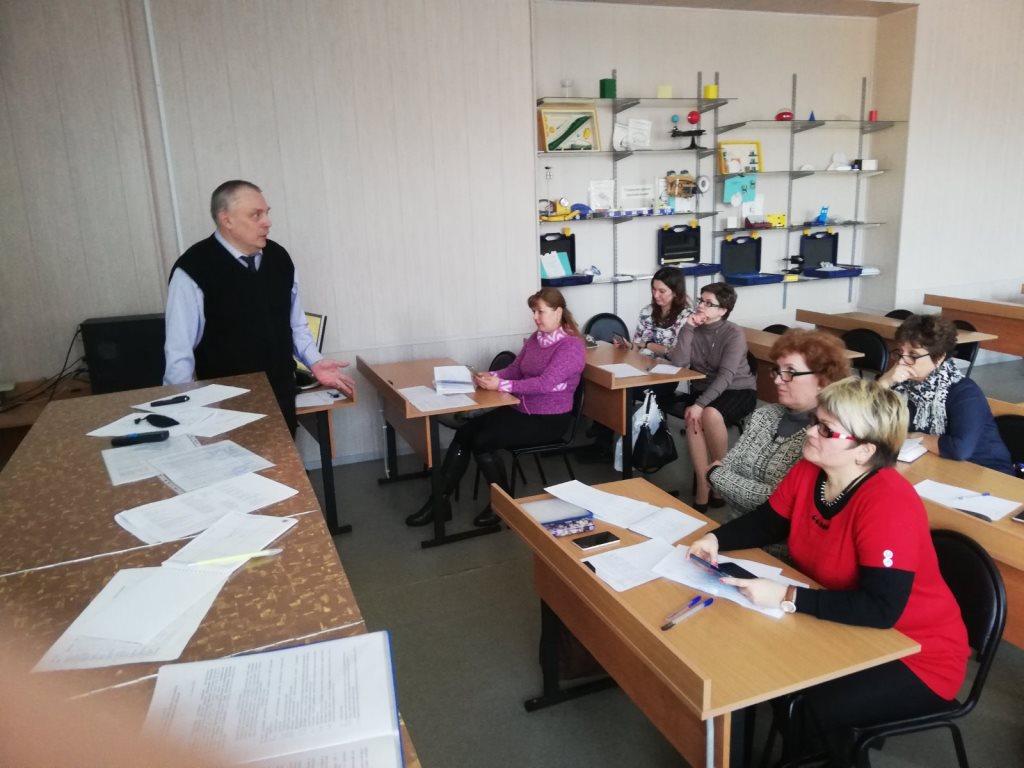 